OGŁOSZENIE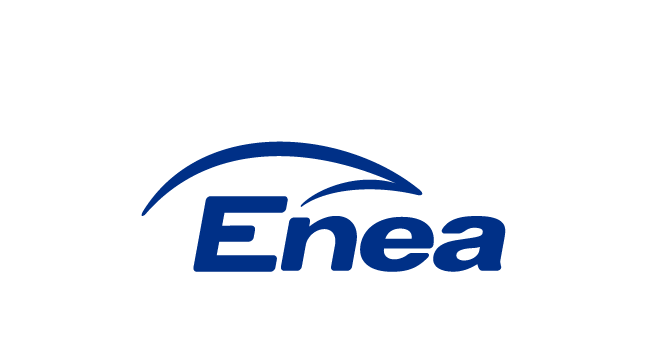 Enea Połaniec S.A.ogłasza przetarg niepublicznyna wykonanie remontu obmurza w komorze paleniskowej kotła fluidalnego bloku nr 9 w Enea Połaniec S.A.  wg następujących warunków:Przedmiot zamówienia: Wykonanie remontu obmurza w komorze paleniskowej kotła fluidalnego bloku nr 9 w Enea Połaniec S.A.Szczegółowy zakres Usług Określa SIWZ stanowiący Załącznik nr 2 do ogłoszenia.Termin wykonania usługi: do dnia 31.12.2018 r. Naprawy będą prowadzone w postoju remontowym bloku oraz w postojach awaryjnych.Planowany termin wykonania prac w postoju remontowym bloku od dnia 14.03.2018r. do dnia 26.03.2018r. W przypadku zmiany tego terminu nowy termin zostanie podany przez Zamawiającego na 7 dniowym wyprzedzeniem.Mobilizacja pracowników i sprzętu:w przypadku awaryjnego postoju bloku - w ciągu 48 godzin od otrzymania zgłoszenia od Zamawiającego. W przypadku planowego postoju bloku w ciągu 7 dni od otrzymania zgłoszenia od ZamawiającegoZamawiający nie dopuszcza ofert wariantowychOfertę należy przesłać do dnia 12.03.2018r do godz. 08.00 na adres e-mail: teresa.wilk@enea.pl Oferent ponosi wszelkie koszty związane ze sporządzeniem i przedłożeniem oferty.Oferent zobowiązany jest do zachowania w tajemnicy wszelkich poufnych informacji, które uzyskał od Zamawiającego w trakcie opracowywania oferty.Zamawiający zastrzega sobie prawo do przyjęcia lub odrzucenia oferty w każdym czasie przed przekazaniem zamówienia do realizacji bez podania uzasadnienia., co nie skutkuje żadnym roszczeniami oferenta wobec zamawiającego.Zamawiający udzieli zamówienia wybranemu oferentowi, zgodnie z zapytaniem ofertowym i warunkami ustalonymi podczas ewentualnych negocjacji.Ponadto oferta powinna zawierać:Wynagrodzenie ofertowe - wg załącznika nr 1 do formularza ofertowego warunki płatności.terminy wykonania,okres gwarancji,okres ważności oferty,oświadczenia:o zapoznaniu się z zapytaniem ofertowym,o wyrażeniu zgodny na ocenę zdolności wykonawcy do spełnienia określonych wymagań 
w zakresie jakości, środowiska oraz bezpieczeństwa i higieny pracy, o posiadaniu certyfikatu z zakresu jakości, ochrony środowiska oraz bezpieczeństwa i higieny pracy lub ich braku,o wykonaniu przedmiotu zamówienia zgodnie z obowiązującymi przepisami ochrony środowiska oraz bezpieczeństwa i higieny pracy,o zastosowaniu rozwiązań spełniających warunki norm jakościowych, o zastosowaniu narzędzi spełniających warunki zgodne z wymogami bhp i ochrony środowiska, o kompletności oferty pod względem dokumentacji, o spełnieniu wszystkich wymagań Zamawiającego określonych w zapytaniu ofertowym, o objęciu zakresem oferty wszystkich dostaw niezbędnych do wykonania przedmiotu zamówienia zgodnie z określonymi przez Zamawiającego wymogami oraz obowiązującymi przepisami prawa polskiego i europejskiego.Kryterium oceny ofertOferty zostaną ocenione przez Zamawiającego w oparciu o następujące kryterium oceny:Wynagrodzenie Ofertowe netto - znaczenie (waga) 100%(porównywana będzie Cena netto   nie zawierająca podatku VAT)gdzieCn – wynagrodzenie najniższe z ocenianych Ofert/najniższa wartość oferty (brutto),Co – wynagrodzenie ocenianej Oferty/wartość ocenianej oferty (brutto).Do oferty należy dołączyć referencje określone w załączniku nr 1, poświadczone co najmniej 3 listami referencyjnymi.Dostawca zobowiązany jest do stosowania Ogólnych Warunków Zakupu usług Enea Połaniec S.A. umieszczonych na stronie:https://www.enea.pl/pl/grupaenea/o-grupie/spolkigrupy-enea/polaniec/zamowieniaWymagania   Zamawiającego w zakresie wykonywania prac na obiektach na terenie Zamawiającego zamieszczone są na stronie internetowej https://www.enea.pl/pl/grupaenea/o-grupie/spolki-grupy-enea/polaniec/zamowienia/dokumenty.  Wykonawca  zobowiązany  jest   do  zapoznania  się   z  tymi   dokumentami. Osoby odpowiedzialne za kontakt z oferentami ze strony Zamawiającego:w zakresie technicznym:Tomasz DammSpecjalista ds. blokowychtel.: +48 15 865 62 97 lub + 48 666 329 279email: tomasz.damm@enea.plw zakresie formalnym:Teresa WilkSt. specjalista d/s Umówtel. +48 15 865-63 91; fax: +48 15 865 61 88email: teresa.wilk@enea.plPrzetarg prowadzony będzie na zasadach określonych w regulaminie wewnętrznym Enea Połaniec S.A.Zamawiający zastrzega sobie możliwość zmiany warunków przetargu określonych w niniejszym ogłoszeniu lub odwołania przetargu bez podania przyczyn.Załaczniki: Załącznik nr 1 do ogłoszenia - Wzór ( formularz) ofertyZałącznik nr 2 - do ogłoszenia - Specyfikacja  istotnych   warunków zamówienia  ( SIWZ) - na  wykonanie remontu obmurza w komorze paleniskowej kotła fluidalnego bloku nr 9Załącznik nr 3 do ogłoszenia - Wzór umowy.Załącznik nr 1 do  ogłoszenia FORMULARZ OFERTYDane dotyczące oferenta:Nazwa ....................................................................................................................Siedziba ..................................................................................................................Nr telefonu/faksu....................................................................................................nr NIP.......................................................................................................................adres e-mail:………………………………………………………………………………………………….……osoba do kontaktu .................................... nr tel. .............................. e-mail. ...............................NINIEJSZYM SKŁADAMY OFERTĘ w przetargu niepublicznym na wykonanie remontu obmurza w komorze paleniskowej kotła fluidalnego bloku nr 9 w Enea Połaniec S.A.OŚWIADCZAMY, że zapoznaliśmy się z ogłoszeniem o przetargu oraz uznajemy się za związanych określonymi w nim postanowieniami i zasadami postępowania.NINIEJSZYM SKŁADAMY:Szczegółowy zakres przedmiotu oferty.Wynagrodzenie ofertowe Opis profilu działalności oferenta.Oświadczenie o profilu działalności zbliżonym do będącego przedmiotem przetargu, realizowanym o wartości sprzedaży usług nie niższej niż 5 000 000 zł   netto rocznie. Referencje dla wykonanych usług o profilu zbliżonym do usług będących przedmiotem przetargu, potwierdzające posiadanie przez oferenta co najmniej 3-letniego doświadczenia poświadczone co najmniej 3 listami referencyjnymi, (które zawierają kwoty z umów) dla realizowanych usług o wartości łącznej nie niższej niż  700 000 zł netto. Aktualny odpis z KRS lub oświadczenie o prowadzeniu działalności gospodarczej.Informację o wynikach finansowych oferenta za lata 2014-2016 w formie oświadczenia Zarządu lub właściciela,Oświadczenie oferenta o niezaleganiu ze składkami ZUS i podatkami,Oświadczenie o związaniu niniejszą ofertą przez okres co najmniej 90 dni od daty upływu terminu składania ofert.Oświadczenie że oferent jest czynnym podatnikiem VAT zgodnie z postanowieniami ustawy o podatku VAT.Oświadczenia zawarte w pkt. 12.6 ogłoszenia Ważne polisę OC na kwotę nie niższą niż 5.000.000 zł (poza polisami obowiązkowymi OC) lub oświadczenie, że oferent będzie posiadał taką polisę przez cały okres świadczenia usług.1PEŁNOMOCNIKIEM oferentów uprawnionym do reprezentowania wszystkich oferentów ubiegających się wspólnie o udzielenie zamówienia oraz do zawarcia umowy2 jest: ____________________________________________________________ dotyczy oferentów wspólnie ubiegających się o udzielenie zamówienia2 niepotrzebne skreślićNiniejszą ofertę wraz z załącznikami składamy na ___ kolejno ponumerowanych stronach.ZAŁĄCZNIKAMI do niniejszej oferty są:    Dokumenty wymienione w pkt 4 ppkt 4.1 do 4.12.__________________________________    __________________ dnia __ __ _____ roku (podpis oferenta/pełnomocnika oferentaZałącznik nr 1 do formularza  ofertyWykonanie remontu obmurza w komorze paleniskowej kotła fluidalnego bloku nr 9 - wynagrodzenie jednostkowo – ryczałtowe do rozliczeń powykonawczychZałącznik nr 2 do ogłoszenia SIWZ na„Wykonanie remontu obmurza w komorze paleniskowej kotła fluidalnego bloku nr 9w  Enea Połaniec S.A.PRZEDMIOT ZAMÓWIENIA   Wykonanie remontu obmurza w komorze paleniskowej kotła fluidalnego bloku nr 9 w Enea Połaniec S.A. ZAKRES USŁUG OBEJMUJE:Naprawa(demontaż i montaż) obmurza ogniotrwałego w komorze paleniskowej kotła fluidalnego CFB (ściana przednia, tylna, ściana boczna prawa, lewa, wloty paliwa, palniki, dysze powietrza, dysze amoniaku, krawędź Kick-out’u)Wymiana cegiełek dysz powietrza pierwotnego na ruszcie (dysze zapewnia zamawiający).Naprawa (demontaż i montaż) wymurówki w kanałach przesypowych komór intrex (SHIII, RHIIa, RHIIb).Naprawa(demontaż i montaż) obmurza ogniotrwałego komorze intrex (SHIII, RHIIa, RHIIb).Naprawa (demontaż i montaż) obmurza ogniotrwałego w separatorachNaprawa (demontaż i montaż) obmurza ogniotrwałego w syfonach (3szt) i nogach powrotnych (3 szt.).Naprawa (demontaż i montaż) obmurza ogniotrwałego w oknach spalinNaprawa (demontaż i montaż) obmurza ogniotrwałego w przewałachNaprawy bieżące i uzupełnienie obmurza ogniotrwałego w awaryjnym postoju bloku (wymagany czas reakcji 48 godz.)Uzupełnienie kotew metalowych (w kształcie Y lub kołków)do płetw parownika w miejscach naprawy obmurza ogniotrwałegoPobranie próbek świeżego betonu ogniotrwałego o wymiarach 230x114x64 podczas prowadzenia prac na obmurzu ogniotrwałym.Dostarczenie krzywej suszenia obmurza ogniotrwałego.Przeprowadzenie procesu suszenia wstępnego obmurza ogniotrwałego po naprawachOpracowanie wyników i inwentaryzację uszkodzeń w postaci mapyRemont wymurówki musi być poprzedzony inspekcją określającą szczegółowy zakres naprawy, który należy uzgodnić z Zamawiającym.Wszystkie materiały do wykonania prac zapewnia Wykonawca,  z wyjątkiem cegiełek dysz powietrza pierwotnego na ruszcie, które zapewnia Zamawiający.Rusztowania do wykonania prac zapewnia Zamawiający.WYNAGRODZENIE I WARUNKI PŁATNOŚCIRozliczenie Usług nastąpi powykonawczo na podstawie potwierdzonej przez przedstawiciela Zamawiającego ilości oraz  ustalonego wynagrodzenia jednostkowo – ryczałtowego.Wynagrodzenie nie może przekroczyć łącznie kwoty ……………………………. zł netto.Wynagrodzenie obejmuje wszystkie koszty wykonania Usług  z wyjątkiem cegiełek dysz powietrza pierwotnego na ruszcie, które  zapewnia Zamawiający.TERMIN WYKONANIA USŁUGI: Strony ustalają termin wykonania Umowy  -  od dnia zawarcia do dnia 31.12.2018r.Naprawy   będą  prowadzone   w  postoju   remontowym   bloku  oraz   w  postojach   awaryjnych.Planowany termin wykonania prac w postoju remontowym bloku od dnia 14.03.2018r. do dnia 26.03.2018r. W przypadku zmiany tego terminu nowy termin zostanie podany przez Zamawiającego na 7 dniowym wyprzedzeniem.Określenie i uzgodnienie zakresu do remontu wymurówki nastąpi w ciągu2 dni od wykonania inspekcjiOpracowanie i dostarczenie sprawozdania z mapą naprawionych uszkodzeń - w ciągu 4 tygodni od wykonania prac na obiekcie.Remont wymurówki zostanie wykonany w postoju bloku bezpośrednio po wykonaniu inspekcji.Mobilizacja pracowników i sprzętu:w przypadku awaryjnego postoju bloku - w  ciągu 48 godzin od otrzymania zgłoszenia od Zamawiającego.   W przypadku planowego postoju bloku - w ciągu 7 dni od otrzymania zgłoszenia od ZamawiającegoORGANIZACJA REALIZACJI PRACOrganizacja i wykonywanie prac na terenie Elektrowni odbywa się zgodnie z Instrukcją Organizacji Bezpiecznej Pracy (IOBP) dostępna na stronie: https://www.enea.pl/pl/grupaenea/o-grupie/spolki-grupy-enea/polaniec/zamowienia/dokumenty.Warunkiem dopuszczenia do wykonania prac jest opracowanie szczegółowych instrukcji bezpiecznego wykonania prac przez Wykonawcę.Na polecenie pisemne prowadzone są prace tylko w warunkach szczególnego zagrożenia, zawarte w IOBP, pozostałe prace prowadzone są na podstawie Instrukcji Organizacji Robót (IOR) opracowanej przez Wykonawcę i zatwierdzonej przez Zamawiającego.Dokumenty wymienione w pkt.  5.1..1 należy przedłożyć Zamawiającemu 2 tygodnie przed planowanym terminem odstawienia instalacji do remontu.Zatwierdzone przez Zamawiającego dokumenty wymienione w pkt.  5.1.2 należy przedłożyć Zamawiającemu 2 tygodnie przed planowanym terminem odstawienia instalacji do remontu.Wykonawca jest zobowiązany do przestrzegania zasad i zobowiązań zawartych w IOBP Wykonawca jest zobowiązany do zapewnienia zasobów ludzkich i narzędziowych. Wykonawca będzie uczestniczył w spotkaniach koniecznych do realizacji, koordynacji i współpracy.Wykonawca  zabezpieczy:niezbędne wyposażenie, a także środki transportu nie będące na wyposażeniu instalacji oraz w dyspozycji Zamawiającego konieczne do wykonania Usług, w tym specjalistyczny sprzęt  oraz  pracowników z wymaganymi uprawnieniami;Wykonawca jest zobowiązany do utylizacji wytworzonych odpadów. Wykonawca  będzie świadczył Usługi zgodnie z:Wykonawca będzie świadczył Usługi zgodnie z:ustawą Prawo budowlane,ustawą o dozorze technicznym,ustawą Prawo ochrony środowiska,ustawą o odpadach,zaleceniami i wytycznymi korporacyjnymi  GK ENEA.MIEJSCE ŚWIADCZENIA USŁUGStrony uzgadniają, że Miejscem świadczenia Usług będzie teren elektrowni zamawiającego  w Zawadzie 26, 28-230 Połaniec. RAPORTY I ODBIORYDokumentacja wymagana przez Zamawiającego.REGULACJE PRAWNE,PRZEPISY I NORMYWykonawca będzie przestrzegał polskich przepisów prawnych łącznie z instrukcjami i przepisami wewnętrznych Zamawiającego takich jak dotyczące przepisów przeciwpożarowych i ubezpieczeniowych.Wykonawca ponosi koszty dokumentów, które należy zapewnić dla uzyskania zgodności z regulacjami prawnymi, normami i przepisami (łącznie z przepisami BHP).Obok wymagań technicznych, należy przestrzegać regulacji prawnych, przepisów i norm, które wynikają z ostatnich wydań dzienników ustaw i dzienników urzędowych.Załączniki do SIWZ:Załącznik nr 1 do SIWZ - Mapa terenu ElektrowniDokumenty właściwe dla ENEA POŁANIEC S.AOgólne Warunki Zakupu Usług Instrukcja Ochrony PrzeciwpożarowejInstrukcja Organizacji Bezpiecznej PracyInstrukcja Postepowania w Razie Wypadków i Nagłych ZachorowańInstrukcja Postępowania z OdpadamiInstrukcja Przepustkowa dla Ruchu materiałowegoInstrukcja Postępowania dla Ruchu Osobowego i PojazdówInstrukcja w Sprawie Zakazu Palenia TytoniuZałącznik do Instrukcji Organizacji Bezpiecznej Pracy-dokument związany nr 4 Zmiana adresu dostarczania dokumentów zobowiązaniowychdostępne  https://www.enea.pl/pl/grupaenea/o-grupie/spolki-grupy-enea/polaniec/zamowienia/dokumenty.Załącznik   nr  1 do   SIWZMapa  terenu   ElektrowniZałącznik nr 3 do  ogłoszenia WZÓR UMOWYUmowa nr DZ/O/ ……….…………………../2018/……………..…….……./3111(zwana w dalszej części "Umową")zawarta w Zawadzie w dniu ………………………………2018 roku, pomiędzy:Enea Elektrownia Połaniec Spółka Akcyjna (skrót firmy: Enea Połaniec S.A.) z siedzibą w Zawadzie 26, 28-230 Połaniec, zarejestrowaną przez Sąd Rejonowy w Kielcach, X Wydział Gospodarczy Krajowego Rejestru Sądowego, pod numerem KRS 0000053769, NIP: 866-00-01-429, wysokość kapitału zakładowego i wpłaconego: 713 500 000 zł, zwaną dalej „Zamawiającym”, którą reprezentują:Marek Ryński            - Wiceprezes ZarząduMirosław Jabłoński - Prokurenta…………………………….., zarejestrowaną w Rejestrze Przedsiębiorców Krajowego Rejestru Sądowego przez Sąd Rejonowy …………………….,  …….Wydział Gospodarczy Krajowego Rejestru Sądowego, pod numerem …………………………., NIP………………………, wysokość kapitału zakładowego i wpłaconego: ………………………….. PLN, zwaną dalej „Wykonawcą", którego  reprezentują: ………………………………..…..     -           …………………………………...…………………………….……...    -           ………………………………..…..Zamawiający i Wykonawca dalej zwani są łącznie "Stronami", zaś każdy z osobna "Stroną".Na wstępie Strony stwierdziły, co następuje:Wykonawca oświadcza, że: (a) posiada zdolność do zawarcia Umowy, (b) Umowa stanowi ważne i prawnie wiążące dla niego zobowiązanie, (c) zawarcie i wykonanie Umowy nie stanowi naruszenia jakiejkolwiek umowy lub zobowiązania, których stroną jest Wykonawca, jak również nie stanowi naruszenia jakiejkolwiek decyzji administracyjnej, zarządzenia, postanowienia lub wyroku wiążącego Wykonawcę.Wykonawca oświadcza i zapewnia, że pozostaje podmiotem istniejącym i działającym zgodnie z prawem, a także, iż w odniesieniu do Wykonawcy nie został złożony wniosek o otwarcie postępowania upadłościowego lub naprawczego, a także nie zostało wszczęte wobec niego postępowanie likwidacyjne. Nadto Wykonawca oświadcza i zapewnia, że posiada wiedzę i doświadczenie a także uprawnienia niezbędne do należytego wykonania Umowy oraz posiada środki konieczne do wykonania Umowy, a jego sytuacja finansowa pozwala na podjęcie w dobrej wierze zobowiązań wynikających z  Umowy.Zamawiający oświadcza, że: (a) posiada zdolność do zawarcia j Umowy, (b) niniejsza Umowa stanowi ważne i prawnie wiążące dla niego zobowiązanie, (c) zawarcie i wykonanie Umowy nie stanowi naruszenia jakiejkolwiek umowy lub zobowiązania, których stroną jest Zamawiający, jak również nie stanowi naruszenia jakiejkolwiek decyzji administracyjnej, zarządzenia, postanowienia lub wyroku wiążącego Zamawiającego. Nadto Zamawiający oświadcza i zapewnia, iż posiada środki finansowe konieczne do należytego wykonania Umowy.Ogólne Warunki Zakupu Usług Zamawiającego w wersji DZ/3/2017 z dnia 11 kwietnia 2017 r. (dalej "OWZU") zamieszczone na stronie internetowej https://www.enea.pl/polaniec/dokumenty/owzu_enea-polaniec-s.a.-rev_2_2017-04-11.pdf?t=1505384553 stanowią integralną część Umowy. Wykonawca oświadcza, iż zapoznał się z OWZU i akceptuje ich brzmienie. W przypadku rozbieżności między zapisami Umowy a OWZU pierwszeństwo mają zapisy Umowy, zaś w pozostałym zakresie obowiązują OWZU.W związku z powyższym Strony ustaliły, co następuje:PRZEDMIOT UMOWYZamawiający powierza, a Wykonawca przyjmuje do realizacji wykonanie remontu obmurza w komorze paleniskowej kotła fluidalnego bloku nr 9 w Enea Połaniec S.A. (dalej „Usługi”).Szczegółowy zakres Usług określa Załącznik nr 1 do Umowy.TERMIN WYKONANIAStrony ustalają termin wykonania Umowy - od dnia zawarcia do dnia 31.12.2018r.Naprawy będą prowadzone w postoju remontowym bloku oraz w postojach awaryjnych.Planowany  termin wykonania prac w  postoju  remontowym   bloku    od dnia 14.03.2018r. do dnia 26.03.2018r. . W  przypadku   zmiany  tego   terminu   nowy  termin zostanie podany przez Zamawiającego na 7  dniowym   wyprzedzeniem.Określenie i uzgodnienie zakresu remontu wymurówki nastąpi w ciągu2 dni od wykonania inspekcjiOpracowanie i dostarczenie sprawozdania z   mapą    naprawionych   uszkodzeń -    w ciągu 4 tygodni od wykonania   prac  na  obiekcie.Remont wymurówki zostanie wykonany  w  postoju bloku bezpośrednio po  wykonaniu inspekcji.Mobilizacja pracowników i sprzętu:w przypadku awaryjnego postoju bloku - w  ciągu 48 godzin od otrzymania zgłoszenia od Zamawiającego.   W przypadku planowego postoju bloku - w  ciągu 7 dni od otrzymania zgłoszenia od ZamawiającegoWYNAGRODZENIERozliczenie Usług nastąpi powykonawczo na podstawie potwierdzonej przez przedstawiciela Zamawiającego ilości oraz wynagrodzenia jednostkowo – ryczałtowego określonego w Załączniku nr 2 do Umowy.Wynagrodzenie nie może przekroczyć łącznie kwoty ……………………………. zł netto.Wynagrodzenie obejmuje wszystkie koszty wykonania Usług. OSOBY ODPOWIEDZIALNE ZA REALIZACJĘ UMOWYZamawiający wyznacza niniejszym:Sebastian Scisłowski, tel.: 15 865 66 46; kom.:  +48; e-mail: sebastian.scisłowski@enea-polaniec.pljako osobę upoważnioną do składania w jego imieniu wszelkich oświadczeń objętych niniejszą Umową, koordynowania obowiązków nałożonych Umową na Zamawiającego oraz reprezentowania Zamawiającego w stosunkach z Wykonawcą, jego personelem oraz podwykonawcami, w tym do przyjmowania pochodzących od tych podmiotów oświadczeń woli (dalej: "Pełnomocnik Zamawiającego"). Pełnomocnik Zamawiającego nie jest uprawniony do podejmowania czynności oraz składania oświadczeń woli, które skutkowałyby jakąkolwiek zmianą Umowy.Wykonawca wyznacza niniejszym: …………………………….tel.…………, kom. ………………………… e-mail: ……………………….., jako osobę upoważnioną do reprezentowania Wykonawcy w celu składania w jego imieniu wszelkich oświadczeń objętych niniejszą Umową, koordynowania obowiązków nałożonych Umową na Wykonawcę oraz reprezentowania Wykonawcy w stosunkach z Zamawiającym oraz podwykonawcami, w tym do przyjmowania pochodzących od tych podmiotów oświadczeń woli (dalej: „Pełnomocnik Wykonawcy”). Pełnomocnik Wykonawcy nie jest uprawniony do podejmowania czynności oraz składania oświadczeń woli, które skutkowałyby jakąkolwiek zmianą Umowy.OŚWIADCZENIA WYKONAWCYWykonawca oświadcza, że:posiada wiedzę i doświadczenie niezbędne do prawidłowego i terminowego wykonania Przedmiotu Umowy,przy zawarciu Umowy otrzymał dostęp do informacji i zapoznał się na stronie internetowej Enea Elektrowania Połaniec S.A. pod adresem: https://www.enea.pl/pl/grupaenea/o-grupie/spolki-grupy-enea/polaniec/zamowienia/dokumenty. z wymaganiami, jakie obowiązują Wykonawcę na terenie Zamawiającego, określonymi  w niżej wymienionych dokumentach: Instrukcja Ochrony PrzeciwpożarowejInstrukcja Organizacji Bezpiecznej PracyInstrukcja Postepowania w Razie Wypadków i Nagłych ZachorowańInstrukcja Postępowania z OdpadamiInstrukcja Przepustkowa dla Ruchu materiałowegoInstrukcja Postępowania dla Ruchu Osobowego i PojazdówInstrukcja w Sprawie Zakazu Palenia TytoniuZałącznik do Instrukcji Organizacji Bezpiecznej Pracy-dokument związany nr 4 Zmiana adresu dostarczania dokumentów zobowiązaniowychPOZOSTAŁE UREGULOWANIAStrony uzgadniają następujące adresy do doręczeń:Zamawiający: Zawada 26, 28-230 Połaniec, tel. 15 865 65 50; fax. 15 865 68 78.Zamawiający – adres do doręczania faktur: Enea Połaniec S.A.Centrum Zarządzania Dokumentamiul. Zacisze 2865-775 Zielona GóraWykonawca: …………………., tel.:  ………………………; e-mail: …..........................Wszelkie zmiany i uzupełnienia do Umowy wymagają formy pisemnej pod rygorem nieważności.W kwestiach nieuregulowanych Umową, stosuje się Ogólne Warunki Zakupu Usług Zamawiającego. Umowa została sporządzona w dwóch jednobrzmiących egzemplarzach, po jednym dla każdej ze Stron.	WYKONAWCA	ZAMAWIAJĄCY	  ………………………..	………………………..Załącznik nr 1 do umowy DZ/O/……./2018/…………………………../3111ZAKRES USŁUG wykonanie remontu obmurza w komorze paleniskowej kotła fluidalnego bloku nr 9Zakres Usług obejmuje:Naprawa(demontaż i montaż) obmurza ogniotrwałego w komorze paleniskowej kotła fluidalnego CFB (ściana przednia, tylna, ściana boczna prawa, lewa, wloty paliwa, palniki, dysze powietrza, dysze amoniaku, krawędź Kick-out’u)Wymiana cegiełek dysz powietrza pierwotnego na ruszcie (dysze zapewnia zamawiający).Naprawa (demontaż i montaż) wymurówki w kanałach przesypowych komór intrex (SHIII, RHIIa, RHIIb).Naprawa(demontaż i montaż) obmurza ogniotrwałego komorze intrex (SHIII, RHIIa, RHIIb).Naprawa (demontaż i montaż) obmurza ogniotrwałego w separatorachNaprawa (demontaż i montaż) obmurza ogniotrwałego w syfonach (3szt) i nogach powrotnych (3 szt.).Naprawa (demontaż i montaż) obmurza ogniotrwałego w oknach spalinNaprawa (demontaż i montaż) obmurza ogniotrwałego w przewałachNaprawy bieżące i uzupełnienie obmurza ogniotrwałego w awaryjnym postoju bloku (wymagany czas reakcji 48 godz.)Uzupełnienie kotew metalowych (w kształcie Y lub kołków)do płetw parownika w miejscach naprawy obmurza ogniotrwałegoPobranie próbek świeżego betonu ogniotrwałego o wymiarach 230x114x64 podczas prowadzenia prac na obmurzu ogniotrwałym.Dostarczenie krzywej suszenia obmurza ogniotrwałego.Przeprowadzenie procesu suszenia wstępnego obmurza ogniotrwałego po naprawachOpracowanie wyników i inwentaryzację uszkodzeń w postaci mapyRemont wymurówki musi być poprzedzony inspekcją określającą szczegółowy zakres naprawy, który należy uzgodnić z Zamawiającym.Wszystkie materiały do wykonania prac zapewnia Wykonawca, z wyjątkiem cegiełek dysz powietrza pierwotnego na ruszcie, które zapewnia Zamawiający.Rusztowania do wykonania prac zapewnia Zamawiający.Załącznik nr 2 do umowy DZ/O/……./2018/…………………………../3111Wykonanie remontu obmurza w komorze paleniskowej kotła fluidalnego bloku nr 9- wynagrodzenie jednostkowo – ryczałtowe  do  rozliczeń  powykonawczychNAZWA KRYTERIUMWAGA (udział procentowy)(W)Wynagrodzenie Ofertowe netto100%Obszar naprawyJJednostkaPrzewidywana ilośćWynagrodz jedn. z materiałem w złNaprawa(demontaz  i montaż) obmurza ogniotrwałego - komora paleniskowa Calde Flow LM 74A mm28komora pleniskowa- kształtki palników rozpałkowych i zsypów paliwa Calde Flow 74 A+kotwy+włókna metaloweSszt.1Cegiełki na ruszt- dostawa cegiełek po stronie ENEA, po stronie Kontrahenta demontaż i montażSszt.100Kanały przesypowe intrex Calde Flow LF 50Amm22Intrex Calde Flow LF 50Amm21Separator Calde Flow LM 74A mm23Syfon Calde Flow LF 50Amm23Okno spalin Calde Flow LM 74A mm23Przewał Calde Flow LM 74A mm22,5Kotwy z mat. AVESTA 253 MA Sszt.60Pobieranie próbek świeżego betonusszt6Wybrane miejsca na kotle fluidalnym miejsca, gdzie wymagana jest naprawa (materiał na bazie wiązania chemicznego Thermobond lub równoważny)mm22L.p.DokumentacjaWymagana[x]Dokument źródłowyAPRZED  ROZPOCZĘCIEM  PRACPRZED  ROZPOCZĘCIEM  PRACWniosek o wydanie przepustek tymczasowych dla PracownikówxInstrukcja przepustkowa dla ruchu osobowego i pojazdów nr I/DK/B/35/2008Wniosek o wydanie przepustek tymczasowych dla pojazdówxInstrukcja przepustkowa dla ruchu osobowego i pojazdów nr I/DK/B/35/2008Wniosek – zezwolenie na wjazd i parkowanie na terenie obiektów energetycznychxInstrukcja przepustkowa dla ruchu osobowego i pojazdów nr I/DK/B/35/2008Wykazy pracowników skierowanych do wykonywania prac na rzecz ENEA Elektrownia Połaniec S.A. wraz z podwykonawcami ( Załącznik Z1 dokumentu związanego nr 3 do IOBP)xInstrukcja organizacji bezpiecznej pracy w Enea Elektrownia Połaniec S.A nr I/DB/B/20/2013 Karta Informacyjna Bezpieczeństwa i Higieny Pracy dla Wykonawców – Z2 (Załącznik do zgłoszenia Z1 dokumentu związanego nr 3 do IOBP )xInstrukcja organizacji bezpiecznej pracy w Enea Elektrownia Połaniec S.A nr I/DB/B/20/2013Zakres prac( uzgodniony i zatwierdzony )xHarmonogram realizacji prac ( uzgodniony i zatwierdzony ) xPrzewidywany - Plan odpadów przewidzianych do wytworzenia 
w związku z realizowaną umową rynkową, zawierający prognozę : rodzaju odpadów, ilości oraz planowanych sposobach ich zagospodarowania (Załącznik Z-2)xInstrukcja postępowania z odpadami wytworzonymi w  Elektrowni Połaniec  nr I/TQ/P/41/2014BW TRAKCIE  REALIZACJI  PRACW TRAKCIE  REALIZACJI  PRACRaport z inspekcji wizualnej xTygodniowy raport realizacji prac wraz z aspektami BHPxDokumentacja fotograficzna ( stan zastany )xUzgodnienia zmiany zakresu prac ( uzgodniony przez strony i zatwierdzony ) xZmiany harmonogramu realizacji prac ( uzgodniony przez strony i zatwierdzony ) xCPO  ZAKOŃCZENIU  PRACPO  ZAKOŃCZENIU  PRACZestawienie materiałów podstawowych użytych do remontu, 
z podaniem gatunku materiałów, numeru wytopu, zastosowania oraz numeru atestu/ówxZestawienie materiałów dodatkowych do spawania z podaniem gatunku, średnicy oraz numeru atestu/ówxLista spawaczy uczestniczących w zadaniuxLista WPS-ów zastosowanych w zadaniuxLista sprzętu spawalniczego zastosowanego w realizacjixPoświadczenia / OświadczeniaxZgłoszenie gotowości urządzeń do odbioruxRaport końcowy z wykonanych prac zawierający uwagi / zalecenia dotyczące remontowanego urządzenia/obiektu,  w tym układów i urządzeń współdziałających oraz dokumentację zdjęciowąxProtokoły odbiorów końcowy ( uzgodniony przez strony i zatwierdzony )xObszar naprawyJJednostkaWynagrodz jedn. z materiałem w złNaprawa(demontaz  i montaż) obmurza ogniotrwałego - komora paleniskowa Calde Flow LM 74A mm2komora pleniskowa- kształtki palników rozpałkowych i zsypów paliwa Calde Flow 74 A+kotwy+włókna metaloweSszt.cegiełki na ruszt- dostawa cegiełek po stronie ENEA, po stronie Kontrahenta demontaż i montażSszt.kanały przesypowe intrex Calde Flow LF 50Amm2Intrex Calde Flow LF 50Amm2separator Calde Flow LM 74A mm2syfon Calde Flow LF 50Amm2okno spalin Calde Flow LM 74A mm2przewał Calde Flow LM 74A mm2kotwy z mat. AVESTA 253 MA Sszt.Pobieranie próbek świeżego betonussztWybrane miejsca na kotle fluidalnym miejsca, gdzie wymagana jest naprawa (materiał na bazie wiązania chemicznego Thermobond lub równoważny)mm2